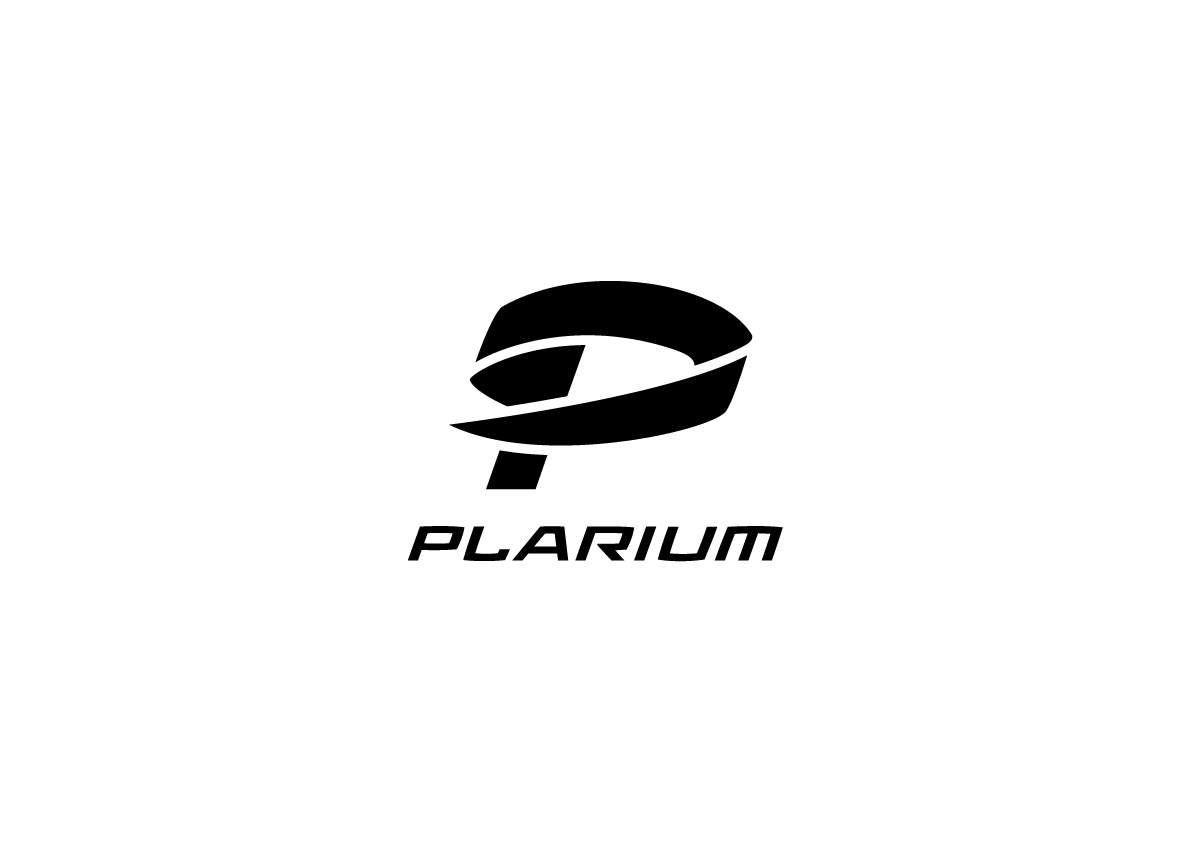 Plarium发布移动端休闲冒险游戏《海底世界夏威夷纸牌接龙》首款将纸牌接龙和故事剧情冒险融合的游戏问世  以色列，特拉维夫——2020年4月2日——Plarium，一家一流的手游，社交游戏，网页游戏开发商，在全球拥有超过2.9亿玩家，骄傲地宣布我们最新的休闲冒险游戏，《海底世界夏威夷纸牌接龙》将在安卓和iOS平台发布。该富有故事剧情的游戏不仅为大家带来夏威夷纸牌接龙的乐趣，更将收集玩法和小镇经营的有趣故事融入其中。故事发生在风光秀丽的海底小镇——岩石城，而小镇因为被巨大的海底风暴袭击而变得残破不堪。玩家必须依靠他们的纸牌接龙技巧赢得宝石，帮助阿尔弗雷德·蟹和他的海底朋友们重建小镇，并且让小镇比以前更风光！旅途中，玩家会发现古老的神器、举办时髦的演出、欢迎新的居民、解决犯罪案件，并参与各种有趣的活动。“Plarium多年来一直致力于开发富含故事剧情的策略及角色扮演游戏。我们非常了解休闲类玩家对此类体验的需求。”Plarium游戏制作人奥莱格·雅科夫列夫说。“这也是为什么我们专注为首款游戏融入接龙机制、故事剧情主流元素、个性化小镇建设玩法，给玩家带来此类游戏前所未有的新挑战！”海底世界夏威夷纸牌接龙拥有超过30个3D动画角色以及超过2000个设计复杂的关卡，玩法机制多样化，增加玩家的参与度和游戏乐趣。主要游戏玩法元素包括：“障碍”和“加速”最多的接龙游戏：海底世界夏威夷纸牌接龙拥有超过15种障碍以及6种加速，为玩家提供无限的挑战。超过600个新奇的故事关卡：玩家将和形形色色的人物一起，让岩石城发展成一个拥有马戏团、竞技场、主题公园等设施的热闹之地。每日史诗级挑战：海底世界夏威夷纸牌接龙里有一些列的接龙活动及每日任务等特殊活动。成千上万种小镇个性化选项：玩家可以按自己的心意重建岩石城。《海底世界夏威夷纸牌接龙》现已在全球发行，语言涵盖英文，法语，德语，意大利语，日语，韩语，俄罗斯语，西班牙语，土耳其语，繁体中文，简体中文，和葡萄牙语。可以通过苹果商店和Google Play下载。关于Plarium成立于2009年，Plarium环球公司致力于为全球核心玩家和休闲玩家创造最好的手游和社交体验。超过2.9亿注册用户，我们始终骄傲地居于Facebook核心游戏研发者前列。Plarium拥有超过1400名员工，八个办公室，总部位于以色列，且研发工作室遍布欧美。我们的游戏在iOS市场，安卓市场，Plarium Play以及所有主流网络上发行，包括Facebook，VKontakte，Odnoklassniki和Mail.ru以及网页端。Plarium于2017年10月由Aristocrat收购，并作为自有分支机构运营。 媒体联系方式：Deanna Dweck 										        Ross BlumePlarium										           Plarium热度公关电话：	+972 9 9540211转116					电话+1-310-481-143转18                    邮件地址：deanna@plarium.com 			                邮件地址：ross.blume@fusionpr.com 